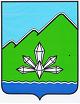 АДМИНИСТРАЦИЯ ДАЛЬНЕГОРСКОГО ГОРОДСКОГО ОКРУГА                 ПРИМОРСКОГО КРАЯ ПОСТАНОВЛЕНИЕ 31 декабря 2013 г.                          г. Дальнегорск                                 №   1156-паО внесении изменений в постановление администрации Дальнегорского городского округа от 22.02.2013 № 108-па«О внесении изменений в Положение о комиссии администрации Дальнегорского городского округа по соблюдению требований к служебному поведению муниципальных служащих и урегулированию конфликта интересов»Руководствуясь Уставом Дальнегорского городского округа, администрация Дальнегорского городского округа ПОСТАНОВЛЯЕТ:1.Внести в постановление администрации Дальнегорского городского округа от 22.02.2013 № 108-па «О внесении изменений в Положение о комиссии администрации Дальнегорского городского округа по соблюдению требований к служебному поведению муниципальных служащих и урегулированию конфликта интересов» следующее изменение:подпункт «1)»  пункта 1 отменить.2. Настоящее постановление подлежит опубликованию.Глава Дальнегорскогогородского округа                                                                                             И.В.Сахута